PEDAGOĢISKĀ DARBA PLĀNS2021. gada vasaras periods APSTIPRINUvadītāja______________			A.Koliškina2021.g.31.maijsVad.vietn. izgl. jomā.                                            V.Poriņa                                                                                                                                            31.05.2021LAIKA PERIODSIETEICAMĀS TĒMAS/VECUMPOSMIIETEICAMĀS TĒMAS/VECUMPOSMIIETEICAMĀS TĒMAS/VECUMPOSMIIESPĒJAMĀS DARBĪBASLAIKA PERIODS      1.POSMS	2.POSMS                                             3.POSMS      1.POSMS	2.POSMS                                             3.POSMS      1.POSMS	2.POSMS                                             3.POSMSIESPĒJAMĀS DARBĪBASJŪNIJS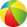 Esi sveika vasariņa! Saulītes un mākoņu nedēļaPļavas ziediDarbojies droši!Esi sveika vasariņa! Debesis saulainā dienā, apmācies laiksPļavas ziedi/LĪGODarbojies droši!Esi sveika vasariņa! Kā rodas ēnas?Pļavas ziedi /Veselības avots dabāLĪGO nedēļaDarbojies droši!Eksperimenti ar saules iedarbību uz augiem.Herbārija veidošana, augu vākšana.Vērot un uzreiz attēlot to tēlotājdarbībā.JŪLIJS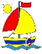 Smiltis un ūdensKrāsainie akmentiņiJūraSmiltis un ūdensSmilšu pasakasJūraJūra, upes, ezeri – kas kopīgs, kas atšķirīgsDodamies ceļā!Eksperimenti ar ūdeni, rotaļas ar ūdeni.Augļu un dārzeņu mazgāšana.VērojumiPētījumiTēlotājdarbība AUGUSTS 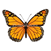 KukaiņiKas dārzā?Lietas, kas palīdz ikdienāTo es varu!KukaiņiOgu un dārza labumiVeselības avots dabāLietas, kas palīdz ikdienāZeme, augsne, kalni, akmeņiDzīves cikls. Kukaiņu pārvērtības.Ogu un dārza labumiLietas, kas palīdz ikdienāDažādu ēdienu gatavošana izmantojot ogas un augļus.Vērot kukaiņus dabā un attēlos, saskatīt kopīgo un atšķirīgo.  Darbības ar darbarīkiem  un instrumentiem 